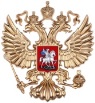 Межрегиональная общественная организация «Центр антикоррупционных экспертиз и содействия по вопросам противодействия коррупции»ОГРН: 1177700014557; ИНН: 9729141817; КПП: 772901001www.anti-corruption.expert Генеральному ПрокуроруРоссийской Федерациидействительному государственному советнику юстицииЮ.Я. ЧайкеПрокурору г.Москвыгосударственному советнику юстиции 2 классаВ.В. Чурикову16.08.2018г. Исх. №1Межрегиональная общественная организация «Центр антикоррупционных экспертиз и содействия по вопросам противодействия коррупции» (далее организация) является аккредитованных экспертом согласно распоряжения Министерства юстиции России от 14.11.2017г. № 1427-р «Об аккредитации Межрегиональной общественной организации «Центр антикоррупционных экспертиз и содействия по вопросам противодействия коррупции» в качестве юридического лица как  независимого эксперта, уполномоченного на проведение экспертизы на коррупциогенность».В связи с чем при обсуждении вопросов проведения антикоррупционных экспертиз и проведения различных семинаров со стороны органов юстиции и прокуратуры просим Вас приглашать, уведомлять представителей нашей организации т.к. мы работаем в этой области на профессиональной основе. Организация активно проводит различные семинары и независимые экспертизы, актуальные для  развития права и государства.  Просим дать мне письменный ответ на электронную почту: dondupay@mail.ruПредседатель Правления:		            Алексей Баирович ДондупайВаше обращение поступило в Генеральную прокуратуру Российской Федерации и принято к рассмотрению под номером ID 1793981.
Обращение будет рассмотрено в установленном порядке.